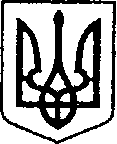 УКРАЇНА ЧЕРНІГІВСЬКА ОБЛАСТЬН І Ж И Н С Ь К А    М І С Ь К А    Р А Д АВ И К О Н А В Ч И Й    К О М І Т Е ТР І Ш Е Н Н Явід 20 січня 2022 р.              		м. Ніжин    				№ 19Про фінансування заходів програмирозвитку культури, мистецтва  і охорони культурної спадщини на 2022 рік	Відповідно до ст. ст. 32, 40, 42, 59  Закону України «Про місцевесамоврядування в Україні», Регламенту виконавчого комітету Ніжинської міської ради, затвердженого рішенням Ніжинської міської ради Чернігівської області від 24 грудня 2020 року № 27-4/2020, Указу Президента України № 871/ 2014 від 13.11.2014 р. «Про День соборності України», Указу Президента України № 180/2004 від 11.02.2004 року «Про День вшанування учасників бойових дій на території інших держав», Указу Президента України № 69/2015  від 11.02.2015 р. «Про вшанування подвигу учасників Революції гідності та увічнення пам’яті Героїв Небесної Сотні» та на виконання програми розвитку культури, мистецтва і охорони культурної спадщини на 2022, затвердженої рішенням Ніжинської міської ради VІІІ скликання від 21 грудня 2021 року № 6-18/2021, виконавчий комітет Ніжинської міської ради вирішив:	1. Фінансовому управлінню Ніжинської міської ради /Писаренко Л.В./ профінансувати управління культури і туризму Ніжинської міської ради на  проведення заходів програми розвитку культури, мистецтва і охорони культурної спадщини на 2022 року згідно  кошторису (додається). 	2. Начальнику управління культури і туризму Ніжинської міської ради Бассак Т.Ф. забезпечити оприлюднення даного рішення на сайті міської ради протягом п’яти робочих днів з дня його прийняття.  	3. Контроль за виконанням рішення покласти на заступника міського голови з питань діяльності виконавчих органів ради Смагу С.С.Головуючий на засіданні Виконавчого комітетуНіжинської міської радиПерший заступник міського головиз питань діяльності виконавчих органів ради							Федір ВОВЧЕНКО		                                                                       Додаток до					         		           рішення виконавчого комітету 							           від 20 січня 2022 р. № 19КОШТОРИС   ВИТРАТна проведення заходів програми розвитку культури, мистецтва і охорони культурної спадщини на 2022 рік (КПКВ 1014082):1. Придбання квітів для покладання до підніжжя пам’ятногознаку «Герої не вмирають» та до підніжжя пам’ятника Т. Г. Шевченку з нагоди Дня Соборності України /КЕКВ 2210/	500,00 грн.	2. Придбання квітів для покладання до пам’ятних знаківз нагоди Міжнародного дня пам’яті жертв Голокосту /КЕКВ 2210/									500,00 грн.3. Придбання квітів для покладання до підніжжя пам’ятників та пам’ятних знаків борцям за незалежність України  знагоди відзначення 104-річниці подвигу Героїв Крут/КЕКВ 2210/									500,00 грн.	4. Автопослуги для здійснення перевезення делегації від міста Ніжина в с. Крути для участі в урочистому мітингу- реквіємі з нагоди відзначення 104-річниці подвигу Героїв Крут /КЕКВ 2240/									2500,00 грн.5. Виготовлення «Календаря знаменних і пам’ятних дат міста Ніжина на 2022 рік» для централізованої бібліотечної системи /КЕКВ 2210/							       18000,00 грн.	6. Проведення Всеукраїнської наукової конференції «Поступ української історіографії у ХХ ст.: концептуальні новації, зміни парадигми методологічні деформації, корпоративні утворення, долі науковців», присвяченої 100-річчю створення Ніжинської науково-дослідної кафедри історії культури та мови:	6.1. Виготовлення (придбання) видань- збірника матеріалів Всеукраїнської наукової конференції (50 прим.х156,00 грн.),/КЕКВ 2210/									7800,00 грн.	6.2. Виготовлення (придбання) програми Всеукраїнської наукової конференції (50 прим. х 18,00 грн.), /КЕКВ 2210/		900,00 грн. 7. Придбання квітів для покладання до підніжжя пам’ятного знаку на честь земляків воїнів-інтернаціоналістамз нагоди Дня вшанування учасників бойових дій на території інших держав і  виведення військ колишнього СРСР з Республіки Афганістан /КЕКВ 2210/					500,00 грн.8. Придбання квітів для покладання до пам’ятного знаку «Герої не вмирають» з нагоди Дня Героїв Небесної Сотні /КЕКВ 2210/								500,00 грн. Всього:			     31 700,00 грн.	Заступник міського голови						Сергій СМАГАПОЯСНЮВАЛЬНА ЗАПИСКАдо проекту рішення виконавчого комітету Ніжинської міської ради«Про фінансування заходів програми розвитку культури, мистецтва і охорони культурної спадщини на 2022 рік»1. Обґрунтування необхідності прийняття акта Проект рішення виконавчого комітету Ніжинської міської ради  «Про фінансування заходів програми розвитку культури, мистецтва і охорони культурної спадщини на 2022 рік» розроблено відповідно до ст. 32, 40, 42, 59  Закону України "Про місцеве самоврядування в Україні", Регламенту виконавчого комітету Ніжинської міської ради, затвердженого рішенням Ніжинської міської ради Чернігівської області від 24 грудня 2020 року № 27-4/2020,  Указу Президента України № 69/2015  від 11.02.2015 р. «Про вшанування подвигу учасників Революції гідності та увічнення пам’яті Героїв Небесної Сотні», Указу Президента України № 180/2004 від 11.02.2004 року «Про День вшанування учасників бойових дій на території інших держав», Указу Президента України № 871/ 2014 від 13.11.2014 р. «Про День соборності України» та на виконання програми розвитку культури, мистецтва і охорони культурної спадщини на 2022, затвердженої рішенням Ніжинської міської ради VІІІ скликання від 21.12.2021 року № 6-18/2021.2. Загальна характеристика і основні положення проектуПроект рішення складається з трьох пунктів:Пункт 1 містить інформацію про фінансове забезпечення проекту рішення. Кошторис у додатку.Пункт 2 визначає контролюючого за оприлюднення даного рішення на сайті міської ради.Пункт 3 визначає контролюючого за виконанням даного рішення.3. Фінансово-економічне обґрунтування Реалізація даного проекту здійснюється за рахунок виконання  програми розвитку культури, мистецтва і охорони культурної спадщини на 2022 рік.Начальник управління культури і туризму                                                                       Тетяна БАССАК 